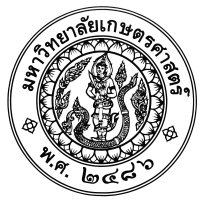 เอกสารหมายเลข 1แบบยืนยันการเข้าค่ายอบรมความรู้ทางภูมิศาสตร์ โครงการภูมิศาสตร์โอลิมปิกวิชาการประจำปี 2562 จัดโดย ภาควิชาภูมิศาสตร์ คณะสังคมศาสตร์ มหาวิทยาลัยเกษตรศาสตร์ ในฐานะผู้แทนศูนย์ สอวน.วิชาภูมิศาสตร์ภาคกลางตอนบนระหว่างวันที่ 25 – 29 พฤศจิกายน 2562โรงเรียน ……………………………………………………………………………………………………………………………………..……ชื่อผู้ประสานงานประจำโรงเรียน……………………………………………………………………………………………….………..หมายเลขโทรศัพท์ ………………………………………………………………… อีเมล์ ……………………………….………………รายชื่อผู้สอบผ่านการวัดความรู้ทางภูมิศาสตร์ที่ยืนยันการเข้าค่ายอบรมความรู้ทางภูมิศาสตร์ชื่อ-นามสกุล ……………………………………………………………… รหัสประจำตัวผู้สมัคร ……………………………ชื่อ-นามสกุล ……………………………………………………………… รหัสประจำตัวผู้สมัคร ……………………………ชื่อ-นามสกุล ……………………………………………………………… รหัสประจำตัวผู้สมัคร ……………………………ชื่อ-นามสกุล ……………………………………………………………… รหัสประจำตัวผู้สมัคร ……………………………ชื่อ-นามสกุล ……………………………………………………………… รหัสประจำตัวผู้สมัคร ……………………………ชื่อ-นามสกุล ……………………………………………………………… รหัสประจำตัวผู้สมัคร ……………………………ชื่อ-นามสกุล ……………………………………………………………… รหัสประจำตัวผู้สมัคร ……………………………ชื่อ-นามสกุล ……………………………………………………………… รหัสประจำตัวผู้สมัคร ……………………………ชื่อ-นามสกุล ……………………………………………………………… รหัสประจำตัวผู้สมัคร ……………………………ชื่อ-นามสกุล ……………………………………………………………… รหัสประจำตัวผู้สมัคร ……………………………*หลังจากกรอกข้อมูลครบถ้วนแล้ว กรุณาบันทึกไฟล์เป็น PDF และผู้ประสานงานจัดส่งมาที่อีเมล์ iGeo.ku@gmail.comเอกสารหมายเลข 2แบบยืนยันการเข้าพักในสถานที่ที่ศูนย์ สอวน.วิชาภูมิศาสตร์ภาคกลางตอนบนจัดให้ระหว่างการเข้าอบรมการเข้าค่ายอบรมความรู้ทางภูมิศาสตร์ โครงการภูมิศาสตร์โอลิมปิกวิชาการประจำปี 2562 จัดโดย ภาควิชาภูมิศาสตร์ คณะสังคมศาสตร์ มหาวิทยาลัยเกษตรศาสตร์ ในฐานะผู้แทนศูนย์ สอวน.วิชาภูมิศาสตร์ภาคกลางตอนบนระหว่างวันที่ 25 – 29 พฤศจิกายน 2562โรงเรียน ……………………………………………………………………………………………………………………………………..…… ประสงค์เข้าพัก  				 ไม่ประสงค์เข้าพักรายชื่อผู้ประสงค์เข้าพักชื่อ-นามสกุล ……………………………………………………………… รหัสประจำตัวผู้สมัคร ……………………………ชื่อ-นามสกุล ……………………………………………………………… รหัสประจำตัวผู้สมัคร ……………………………ชื่อ-นามสกุล ……………………………………………………………… รหัสประจำตัวผู้สมัคร ……………………………ชื่อ-นามสกุล ……………………………………………………………… รหัสประจำตัวผู้สมัคร ……………………………ชื่อ-นามสกุล ……………………………………………………………… รหัสประจำตัวผู้สมัคร ……………………………ชื่อ-นามสกุล ……………………………………………………………… รหัสประจำตัวผู้สมัคร ……………………………ชื่อ-นามสกุล ……………………………………………………………… รหัสประจำตัวผู้สมัคร ……………………………ชื่อ-นามสกุล ……………………………………………………………… รหัสประจำตัวผู้สมัคร ……………………………ชื่อ-นามสกุล ……………………………………………………………… รหัสประจำตัวผู้สมัคร ……………………………ชื่อ-นามสกุล ……………………………………………………………… รหัสประจำตัวผู้สมัคร ……………………………*หลังจากกรอกข้อมูลครบถ้วนแล้ว กรุณาบันทึกไฟล์เป็น PDF และผู้ประสานงานจัดส่งมาที่อีเมล์ iGeo.ku@gmail.com***ไม่มีการเรียกเก็บค่าใช้จ่ายใดๆ ในการเข้าพักในสถานที่ที่ทางศูนย์ฯ จัดให้****